Marca amb una X l’itinerari triatITINERARI RECOMANAT SI VOLS FER:INDICACIONS:1.- Cal triar 3 matèries diferents, per tant, no es pot repetir una mateixa matèria. Recorda que aquestes matèries es fan durant tot el curs i no poden canviar-se.2.- És molt important fer l’elecció de les matèries en funció de la formació que posteriorment es vulgui realitzar.3.- L’opció de francès és preferentment per a l’alumnat que ha cursat aquesta matèria a tercer d’ESO.4.- L’itinerari definitiu estarà condicionat al volum de la matrícula, per això, és molt important marcar dues opcions (1a / 2a) a cada bloc.5.- Recorda marcar (pàgina anterior) la casella de “Cultura i valors ètics o Religió” i la casella de l’itinerari.4.- El termini de lliurament és fins el dia 25 de maig. Cal lliurar l’imprès degudament signat al/a la tutor/a. En cas de no lliurar-lo en el termini establert, s’adjudicarà d’ofici.Sant Andreu de la Barca, ..................de ........................ de 2018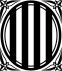 Generalitat de CatalunyaDepartament d’EnsenyamentInstitut Montserrat Roig08740 Sant Andreu de la Barca                        Curs 2018-2019CONFIRMACIÓ DE PLAÇA I D’ITINERARICognoms i NomDNI:AdreçaTelèfons de contacteCURRÍCULUM COMÚ QUART ESOCURRÍCULUM COMÚ QUART ESOLlengua catalana i literatura3 hLlengua castellana i literatura3 hLlengua estrangera (Anglès)3 h Matemàtiques4 hCiències socials, geografia i història3 hEducació física2 hCultura i valors ètics o Religió1 hTutoria1 hMatèries optatives*10 hTOTAL HORES30 h* 1 hora es dedica per millorar l’assoliment de les competències bàsiques i promoure l’èxit escolar de l’alumne/a.* 1 hora es dedica per millorar l’assoliment de les competències bàsiques i promoure l’èxit escolar de l’alumne/a.Projecte de recerca: es realitzarà de manera intensiva durant el tercer trimestre.Projecte de recerca: es realitzarà de manera intensiva durant el tercer trimestre.Marca amb una X l’opció triada:Cultura i valors èticsMarca amb una X l’opció triada:ReligióITINERARIBLOC 1BLOC 2BLOC 3BatxilleratHumanitats i ciències socialsLlatíMúsicaQualsevol matèriaBatxilleratCiències i tecnologiaBiologia i geologia o TecnologiaFísica i químicaVisual i plàstica oQualsevol matèriaCicles formatiusInformàticaTecnologiaQualsevol matèriaMón laboral-professionalTecnologiaMúsica,Visual i plàstica oCiències aplicades a l’activitat professionalInformàticaMATÈRIES OPTATIVESCal triar una matèria de cada bloc. Cada matèria té assignada 3 hores.Posa un “1” a la teva primera opció i un “2” a la segona opció de cada BLOC.Si l’itinerari triat és el Batxillerat Ciències i tecnologia, es recomana a l’alumnat que vulgui cursar la branca tecnològica escollir Tecnologia, Física i química i Visual i plàstica.MATÈRIES OPTATIVESCal triar una matèria de cada bloc. Cada matèria té assignada 3 hores.Posa un “1” a la teva primera opció i un “2” a la segona opció de cada BLOC.Si l’itinerari triat és el Batxillerat Ciències i tecnologia, es recomana a l’alumnat que vulgui cursar la branca tecnològica escollir Tecnologia, Física i química i Visual i plàstica.MATÈRIES OPTATIVESCal triar una matèria de cada bloc. Cada matèria té assignada 3 hores.Posa un “1” a la teva primera opció i un “2” a la segona opció de cada BLOC.Si l’itinerari triat és el Batxillerat Ciències i tecnologia, es recomana a l’alumnat que vulgui cursar la branca tecnològica escollir Tecnologia, Física i química i Visual i plàstica.MATÈRIES OPTATIVESCal triar una matèria de cada bloc. Cada matèria té assignada 3 hores.Posa un “1” a la teva primera opció i un “2” a la segona opció de cada BLOC.Si l’itinerari triat és el Batxillerat Ciències i tecnologia, es recomana a l’alumnat que vulgui cursar la branca tecnològica escollir Tecnologia, Física i química i Visual i plàstica.MATÈRIES OPTATIVESCal triar una matèria de cada bloc. Cada matèria té assignada 3 hores.Posa un “1” a la teva primera opció i un “2” a la segona opció de cada BLOC.Si l’itinerari triat és el Batxillerat Ciències i tecnologia, es recomana a l’alumnat que vulgui cursar la branca tecnològica escollir Tecnologia, Física i química i Visual i plàstica.MATÈRIES OPTATIVESCal triar una matèria de cada bloc. Cada matèria té assignada 3 hores.Posa un “1” a la teva primera opció i un “2” a la segona opció de cada BLOC.Si l’itinerari triat és el Batxillerat Ciències i tecnologia, es recomana a l’alumnat que vulgui cursar la branca tecnològica escollir Tecnologia, Física i química i Visual i plàstica.BLOC 1BLOC 1BLOC 2BLOC 2BLOC 3BLOC 3LlatíMúsicaFrancèsBiologia i geologiaFísica i químicaTecnologiaInformàticaTecnologiaVisual i PlàsticaTecnologia Visual i plàsticaInformàticaCiències aplicades a l’activitat professionalFilosofiaSignatura alumne/aSignatura pare/mare/tutor/a legal